TerceroCIENCIAS NATURALES 1- ¿Qué es la luz?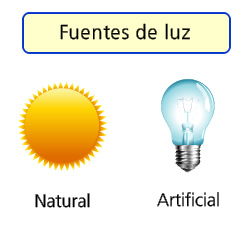 La luz es una forma de energía que es emitida por los cuerpos luminosos, viaja a gran velocidad por el espacio y la percibimos gracias al sentido de la vista. La luz se produce en las fuentes de luz. Hay dos tipos de fuentes de luz:- Naturales: como el Sol y el fuego.- Artificiales: como las ampolletas, las velas, los fósforos, los tubos fluorescentes, etc. La mayor parte de las fuentes de luz artificiales funcionan con energía eléctrica.La mayor parte de los objetos no son fuentes de luz, pero podemos verlos porque reflejan la luz que les llega desde las fuentes de luz.2- ¿Cómo se propaga?La luz que sale de las fuentes luminosas se propaga en línea recta y en todas las direcciones. Cada una de las líneas rectas en las que viaja la luz se llama rayo de luz.La velocidad con la que se propaga la luz depende del medio que atraviesa. La luz recorre alrededor de 300 000 kilómetros en un segundo. 3- La reflexión y la refracción de la luz- La reflexión de la luz es el cambio de dirección de los rayos de luz cuando chocan contra un objeto y rebota. Los rayos que rebotan se llaman rayos reflejados. La luz reflejada nos permite ver los objetos y apreciar su color.- La refracción de la luz es el cambio de dirección de los rayos de luz cuando pasan  por un material transparente, como por ejemplo cuando pasan de el aire, a otro, como el agua. Los rayos de luz que cambian de dirección se llaman rayos refractados.La refracción de la luz nos permite ver los objetos más grandes, más pequeños o deformados.4- Los espejos y los lentes Los espejos son superficies muy pulidas que reflejan la luz y permiten que veamos las imágenes de los objetos situados delante de ellos.Los lentes son objetos de vidrio o de plástico, con distintas formas. La luz, cuando pasa a través de las lentes, se refracta.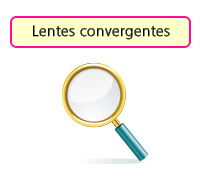 Tipos de lentes:- Lentes convergentes: Son más anchos en el centro que en los extremos. Estos lentes amplían las imágenes. Ejemplo, las lupas- Lentes divergentes: Son más estrechos en el centro que en los extremos. Estos lentes reducen las imágenes. Ejemplo, las gafas de los que padecen miopía. 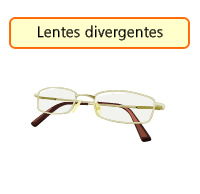 5- La luz y los materialesLos objetos no luminosos son aquellos que no emiten luz. Solo los podemos ver cuando son iluminados.Cuando la luz llega a un objeto no luminoso, puede pasar a través de él o no. Según esto, los objetos se clasifican en:  Opacos, Translúcidos y  Transparentes- Un material es opaco si no deja pasar la luz que le llega produciendo sombra cuando lo iluminamos. Ejemplo, Un libro.- Un material es translúcido si deja pasar la luz, pero no permite distinguir con precisión los cuerpos que se encuentran detrás de él. Ejemplo, El plástico o el celofán- Un material es transparente si deja pasar la luz que le llega y permite ver con nitidez los objetos que se encuentran detrás de él. Ejemplo, el cristal o el agua.TALLER: ¿Qué es la luz?¿Cuáles características tiene la luz? ¿Cómo se forma la sombra?¿Qué tipos de lentes hay?¿Cómo son lo materiales?Realiza el dibujo de 5 objetos que producen luz naturalRealiza el dibujo de 5 objetos que producen luz artificialRealiza un cuento donde expongas la luz y sus características.Realiza 10 preguntas con respuestas sobre la temáticaCIENCIAS SOCIALES  TALLER: Consulta los siguientes aspectos de las regiones: Amazonía, Orinoquía, Pacífica y Caribe Dónde se ubicaCuál es su población Cuál es su actividad económica Realiza un dibujo de cada región. Realiza 10 preguntas con respuestas sobre cada región. TECNOLOGÍA TALLER: Lee y escribe el texto ¿Cómo funciona el cine? y  ¿Cómo funciona un ascensor?Realiza 10 preguntas con respuestas sobre cada  textoCrea una historieta que represente el funcionamiento del cineCrea una historieta que represente el funcionamiento el ascensor https://pequenoldn.librodenotas.com/tecnologiaparaninos/LENGUA CASTELLANA.TALLER 1:Responde las siguientes preguntas de acuerdo al texto.En el cuaderno realiza el dibujo alusivo al tema.LAS HADASÉrase una viuda que tenía dos hijas. La mayor era intratable y orgullosa como su madre mientras que la hija menor, tanto por su dulzura como por su buena condición, era una de las más encantadoras niñas que el sol alumbra. La madre quería a la hija mayor como a las niñas de sus ojos, al propio tiempo que sentía por la menorcita una aversión horrible; tanto, que la obligaba a comer en la cocina y a trabajar día y noche sin descanso. La pobre niña, tenía que ir por agua dos veces al día, a más de media legua de distancia, y volver cargada con un gran cántaro lleno. Un día, estando junto a la fuente, se le acercó una pobre vieja y le pidió de beber. - De mil amores, señora abuela, contestó la niña. Y lavando el cántaro con mucha gracia, sacó agua del lugar de la fuente en donde más cristalina estaba. Se la ofreció a la vieja, y para que pudiese beber con más comodidad, sostenía el cántaro con su linda mano. La buena mujer, así que hubo bebido, le dijo: - Eres tan linda, tan amable, tan buena, que no puedo menos de concederte un don especialísimo. Es de advertir que la supuesta vieja era nada menos que un hada, la cual, deseando probar hasta dónde llegaría el buen corazón de la hermosa niña, había tomado la figura de una pobre mujer del pueblo. -Te concedo - prosiguió el hada - el don de que a cada palabra que pronuncies salga de tus labios una flor o una piedra preciosa. Cuando la hermosa niña llegó a su casa, su madre la regañó mucho, porque había tardado en volver de la fuente. - Perdone usted madre mía - dijo la pobre niña - si he tardado tanto. Y al decir esto cayeron de sus labios dos rosas y dos grandes diamantes. - ¿Qué es lo que veo, Dios de mi vida? - exclamó su madre llena de admiración. La pobre niña refirió con singular candor todo lo ocurrido, y al paso que hablaba, iban chorreando sus labios flores, perlas y diamantes. - Por mi vida, que he de enviar allá a mi hija. Frasquita, ven: mira, mira lo que sale de los labios de tu hermana cuando habla.Tienes que ir a la fuente y cuando una vieja te pida agua, se la ofreces con mucha amabilidad y cariño. - ¿A la fuente yo? ¡De ninguna manera! - dijo la gran bestia. - Pues yo te mando que vayas - contestó la madre - y ahora mismo. Frasquita se fue refunfuñando a la fuente, pero buen cuidado tuvo de llevar el más hermoso jarro de plata que había en casa. Al mismo instante de llegar, vio salir del bosque a una dama magníficamente vestida, que le pidió de beber. Era la misma hada que quería probar hasta dónde llegaría el mal corazón de esta muchacha. - ¿Piensa usted que he venido para darle de beber a su señoría? - contestó la necia orgullosa - ¡Para eso habré traído sin duda este hermoso jarro! ¿Tiene sed? Pues échese de bruces su merced y beba hasta que reviente. - Malas entrañas tienes – contestó el hada sin alterarse - Ya que tan poco amable eres, te concedo el don de que a cada palabra que prefieras salga de tus labios una víbora o un sapo. - ¿Qué tal, hija mía? – le preguntó su madre al regresar. - ¿Qué tal? ¿Qué tal? - y ¡zape! escupió dos víboras y dos sapos. - ¡Válgame la Virgen de las Angustias! - exclamó la madre santiguándose - Esto debe ser obra de la pícara de tu hermana. Ante la ira de su madre, la pobre muchacha echó a correr llena de pánico, y se refugió en el bosque cercano. Allí la encontró el hijo del rey, que volvía de cazar, y como la viese tan hermosa, le preguntó qué hacía en aquel lugar tan solita, y por qué lloraba. Entonces ella le refirió toda su historia, y el hijo del rey, que vio salir de su boca cinco o seis perlas y otros tantos diamantes, se la llevó al palacio y se casó con ella.Responde según el texto la respuesta correctMarca la frase correcta. La hija menor era la preferida de la madre La hija mayor era encantadora.La madre maltrataba a la hija menor.¿Cuál era la tarea más dura que tenía que realizar la hija menor?Ir a buscar agua.  Limpiar la cocina. Hacer la comida.¿Quién se le apareció en la fuente?Su abuela.Una mujer vieja.Una mujer rica.¿Qué quería el hada? El cántaro. ayuda.agua para beber.¿Qué don le concedió el hada a la hija menor?No tendría que ir por agua a la fuente. De sus labios saldrían flores y piedras preciosas.Al hablar, sus palabras serían maravillosa ¿Por qué estaba su madre enfadada Porque había tardado mucho en volver. Porque tenía sed.Porque no había agua en el cántaro.¿Cuál fue la decisión de la madre?Ir ella misma a la fuente.Mandar a su hija mayor a buscar agua.Mandar a la menor otra vez a la fuente.  ¿El hada le concedió a la hija mayor el don de que al hablar de su boca saldrían.Flores y diamantes.  Culebras y ranas. Víboras y sapos.¿Por qué se escapó al bosque la hija menor?Porque su madre la quería castigar.Porque su hermana le quería pegar. Porque no quería vivir con su familia. ¿Por qué se casó con ella el hijo del rey? Porque era inteligente. Porque estaba sola.Porque tenía un don especial.TALLER 2: Las palabras sinónimas, antónimas y homófonas.Investiga que son palabras sinónimas y antónimas. Lee el texto y escribe un sinónimo para cada palabra resaltada.Niña de agua No es que los días no estuvieran llenos para la ternura siempre hay tiempo. Ya está el rompecabezas amarrado fue la pieza que andábamos buscando. No viniste del frío ni la lluvia llegaste del amor y de la Luna…-Llenos.-Amarrado. -Siempre.-Buscando.Lee el texto y escribe un antónimo para cada palabra resaltada.Felipe el granjeroEn un tiempo no muy lejano, y en un lugar que a lo mejor conoces, Felipe ayudaba a los demás granjeros que plantaban semillas de girasol.-Lejano.-Conoces.-Ayudaba.-Pantaban.Lee la siguiente reseña y presta atención a las palabras resaltadas. Luego subraya el sinónimo o el antónimo de cada una según se indique. Palabra Sinónimo Antónimo Oscuro Malo Bueno Caliente Rápido Construir Armar Las batallas de Rosalino Rosalino Pacheco se hizo famoso por los largos y frondosos bigotes negros que ya se le estaban poniendo grises, por la bandera de pelos que delataba su presencia a kilómetros y por el delantal de cuero de vaca, que le cubría desde el pecho hasta las rodillas. Pero, sobre todo, se hizo famoso por las tres grandes batallas contra tres horribles contendores: el zancudo que horrorizaba a las pulgas, la bruja que perseguía al gato y el dragón de Chíchira que robaba muchachas. Arciniegas, T. (2007). Las batallas de Rosalino. México, D.F: Alfaguara. Realiza un texto informativo sobre el calentamiento global, con treinta sinónimos y treinta antónimos, recuerda que debe tener coherencia y cohesión.Realiza el dibujo alusivo.Investiga qué son palabras homófonas.Realiza 15 ejemplos con sus respectivos dibujos.MATEMÁTICAS Y GEOMETRÍATALLER 1:Responde los problemas y resuelve la operación correspondiente. (Hacer el taller en hojas de bloc)Ulises, el bibliotecario de la escuela, dejó en 3.º grado 36 libros. Si pidieron 6 libros por mesa, ¿para cuántas mesas alcanza?          A: 7             B: 6         C: 5      D. 8En una canasta caben 450 paquetes de galletas, 64 bombones, 32, chocolatinas y 12 masmelos. ¿Cuántos dulces hay en la canast558 dulces         B. 548 dulces        C. 458dulces        D. 368 dulcesSi Mario va al mercado con $215.300   y se  gasta en compras $185. 213.Le queda del dinero que llevó.$30.097     B. $30.287    C. $35.087      D.$30.087 Suma de forma vertical   A.3050 + 892 + 432+ 12 =   B.457+ 1206 + 80+ 18 =                   C.28906 + 490 + 15 + 978=Resuelve de forma vertical las sustracciones         A. 1230 – 482 =         B. 5892 – 765 =         C. 18602 – 12401 =         D. 1606 – 1573 =    E. 90763 – 4750 =Escribe el número según las palabras.A. Mil doscientos tres                    ____________________________________B. Doscientos treinta y cuatro ochenta ________________________________C. Tres millones dos ______________________________________________D. Ciento noventa mil _____________________________________________E. Quinientos cuarenta y seis mil novecientos tres ______________________.  Dibuja 5 polígonos diferentes.   El metro es una unidad de medida que tiene:A. 100 cm        B.150 cm    C. 10 cm        D. 50mmLos siguientes polígonos reciben un nombre según sus lados. escribe en la línea el nombre.________________      ___________    _____________    _____________Consulta.Como hallar el perímetro de los polígonos según sus medidas. Realiza 5 ejemplos.Como hallar el área de las figuras. Realiza 5 ejemplosTALLER 2:Si el conjunto B está formado por los 10 primeros números y se determina así. A= {1,2,3,4,5,6,7,8,9,10} este conjunto está determinado por: Comprensión   B. Extensión    C. unión      D. comparaciónLos conjuntos por extensión determinan cada uno de sus elementos. Por lo tanto, dados los conjuntos el único por extensión es:T={ Son las niños del grado 3°que tienen 8 años}  T= {son los colores}   T= {Margarita, Azucena, begonia}   T= {los cuadernos de matemáticas}3. Los conjuntos que observas están representados por:A. Comprensión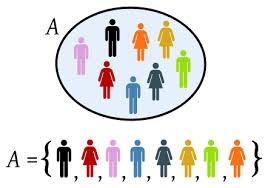 B. ExtensiónC. UniversalD. Socialización.
 4. El conjunto universal consiste en tener desde 2 o más elementos. Según              Esto podemos afirmar que:              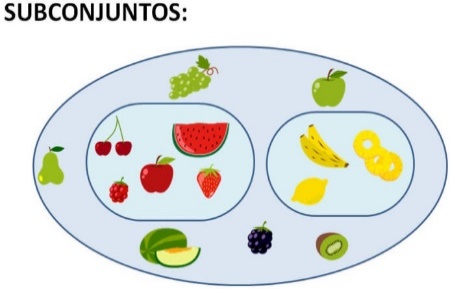 El conjunto universal tiene 18 elementosEl conjunto universal no tiene 18 elementosEl conjunto universal solo tiene 11    Este no es un conjunto universal.         5. Según el conjunto dado en el punto 7. Podemos observar que hay:    A. Un  subconjunto      B. 2 subconjuntos       C. 3 subconjuntos        D. Ninguno6.  La unión de conjuntos consiste en reunir los elementos de varios  conjuntos en   uno solo sin repetir elementos; por lo tanto se puede afirmar que:    X = {1, 2, 3} e Y = {3, 4, 5}A. X U Y = {1,3,4,8}      B. XUY = {2,3,4,5}    C. {1,2,3,3,4,5}    D.{2,3,5}7.  La escuela tiene 6 grupos y cada uno con 38 estudiantes. La cantidad de  estudiantes en total en la escuela es de:A. 200          B. 328       C. 228           D.688. En un carrusel hay 1.450 niños y se retiran 67. Los niños que quedan en  el  carrusel son:           A. 36 niños    B. 1.383 niños  C. 1.287 niños   D. 118 niños.9. Si una figura geométrica tiene 4 lados se le conoce con el nombre de:A. Cuadrado     B. Rectángulo    C. triángulo     D. cuadrilátero10.  Las medidas de longitud se miden con:  A. El metro    B. La pesa             C. El relojD. El calendario. • Un antónimo de la palabra largos es: extensos cortos• Un sinónimo de la palabra frondosos es:espesos desérticos• Un sinónimo de la palabra delataba es: cubría acusaba• Un antónimo de la palabra famoso es: desconocido conocido• Un sinónimo de la palabra terribles es: tiernos espantososespantosos• Un antónimo de la palabra grandes es:pequeños enormesenormes